IEEE SDEMPED 2023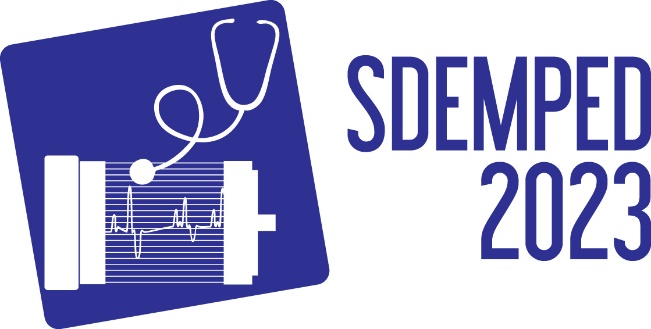 14th Edition of the IEEE International Symposium on Diagnostics for Electric Machines,Power Electronics and Drives28-31 August 2023          Chania, GreeceSpecial Session on:“Title of the proposed special session”OrganisersTitle and full name, affiliation, countryemail&Title and full name, affiliation, countryemailTechnical Outline and Topics:Short description of the special session area and scope. The outline and topics should not exceed 1 page together with the conference info, title and organizers. Topics of interest include but are not limited as below:Topic 1Topic 2etc…